Подготовительная группаЛексическая тема: «Рыбы.  Животный мир океана».Расширение словарного запаса детейПредметный словарь:океан, море, река, озеро, пруд, аквариум, дно, водоросли, рыба, медуза, звезда, акула, дельфин, скат, краб, рак, меч-рыба, пила-рыба, игла-рыба, скумбрия, ставрида, камбала, горбуша, сельдь, корюшка, окунь, форель, сом, щука, карась, лещ, судак, плотва, ёрш, пескарь, гуппи, меченосец, скалярия, гурами, барбус, чешуя, клешня, голова, хвост, плавник, жабры, брюшко, кость, рыболов, рыбак, удочка, леска, сеть, крючок, наживка, рыбозавод, рыбопродукты, икра, икринка, малёкГлагольный словарь:плавать, нырять, хватать, ловить, удить, чистить, мыть, разделывать, потрошить, резать, солить, варить, жарить, запекатьСловарь признаков:подводный, глубоководный, дно, хищный, острые (зубы), опасный, усатый, разнообразный, изумительный, речной, морской, озёрный, аквариумный, рыбья (-ий, -ье, -ьи)Словарь наречий:глубоко, мелко, быстро, красиво, опасно, вкусноЛексико-грамматические игры и упражнения:«Подбери словечко» (подбор глаголов к слову «рыба»: ловить, чистить, мыть, коптить, вялить, жарить, потрошить и т.д.)«Великаны» (употребление существительных с увеличительными суффиксами  -ище, -ища: пескарище, окунище, ершище, сомище, акулища, крабище, рыбища и т.д. см. словарь)«В гостях у Гномика» (употребление существительных с уменьшительно-ласкательными суффиксами: плотвичка, сомик, крабик, окунёк, селёдочка, медузка и т.д. см. словарь)«Чей? Чья? Чьё? Чьи?» (упражнение в употреблении притяжательных прилагательных: рыбья голова, рыбий хвост, рыбье брюшко, рыбьи плавники; акулий (-ья, -ье, -ьи) и т.д.)«Рыболов» (согласование числительных с прилагательными и существительными от одного до пяти: Рыболов поймал одну огромную щуку, … две огромные щуки, …- одну маленькую плотвичку -  пять маленьких плотвичек, … - одного колючего ерша и т.д.)Игра "Подбери родственные слова к слову рыба"- Как называют маленькую рыбу? (рыбка)- Как называют большую рыбу? (рыбина)- Кто ловит рыбу? (рыбак)- Как называется место, где ловят рыбу? (рыбалка)- Как называется суп из рыбы? (рыбный)Звуковой анализ слова СОМ:1. Сколько звуков в слове? (3 звука - С, О, М).2. Назови первый звук в слове? (С - согласный, твердый, обозначаем синим цветом).3. Назови последний звук в слове?  (М - согласный, твердый, обозначаем синим цветом).4. Назови, второй звук в слове? (О - гласный звук, обозначаем красным цветом).  Звуковой анализ слова КИТ:1. Сколько звуков в слове? (3 звука - К, И, Т).2. Назови первый звук в слове? (К -согласный, мягкий, обозначаем зеленым цветом).3. Назови последний звук в слове? (Т - согласный, твердый, обозначаем синим цветом).4. Назови второй звук в слове? (И - гласный, обозначаем красным цветом). Толкование пословицы. Есть русская пословица «Без труда не вынешь и рыбку из пруда». Как ты думаешь, что она обозначает?Развитие связной речи:Пересказ рассказа «Лёвушка-рыбак»Смотрел-смотрел Лёвушка, как старшие братья в озере рыбу ловят, и захотелось ему самому попробовать. Вернулся он домой и попросил дедушку снарядить его на рыбалку. Дал дедушка ему удочку, банку с червями, объяснил, как червяка на крючок насаживать, и пожелал хорошего улова.«Спасибо, - ответил Лёвушка, - я большую рыбу поймаю».Начал он удить – сразу большая попалась! Тянул он её, тянул, а вытянуть не может. Пришлось Лёвушке раздеться, разуться и в воду лезть. Смотрит – а это и не рыба вовсе, просто крючок за какие-то корни зацепился.Шёл Лёвушка домой грустный и думал: «Что я дедушке скажу? Зачем я хвастался?»И.ГуревичРазвитие общей моторикиПодвижная игра «Летучая  рыба»И.ДемьяновРазвитие мелкой моторикиПальчиковая гимнастика  «Акула»В. ВолинаРазвитие мелкой моторики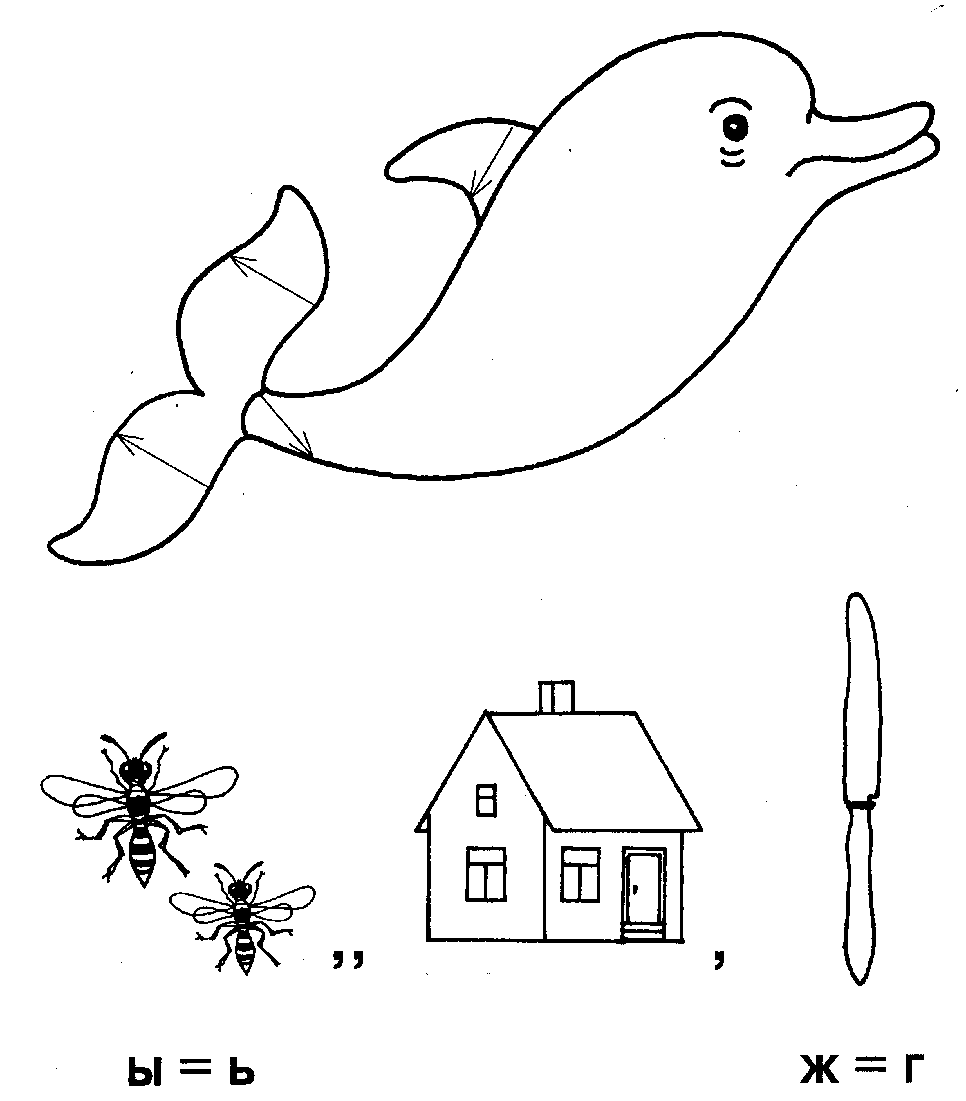 Я летучая, прыгучая,Дети двигаются подскоками по кругу.Улетела бы за тучу я.Да соскучилась бы вскоре - Двигаются, взмахивая руками, как крыльями.До того люблю я море!Двигаются по кругу, изображая плавание.Приплывали две севрюгиДвумя ладонями дети изображают, как плывут севрюги.У них спины, словно дуги.Выгибают ладони тыльной стороной вверх.Налетали с двух сторон.Изображают, как севрюги плывут навстречу друг другу.Ты, акула, выйди вон!Делают толчок ладонями от груди.